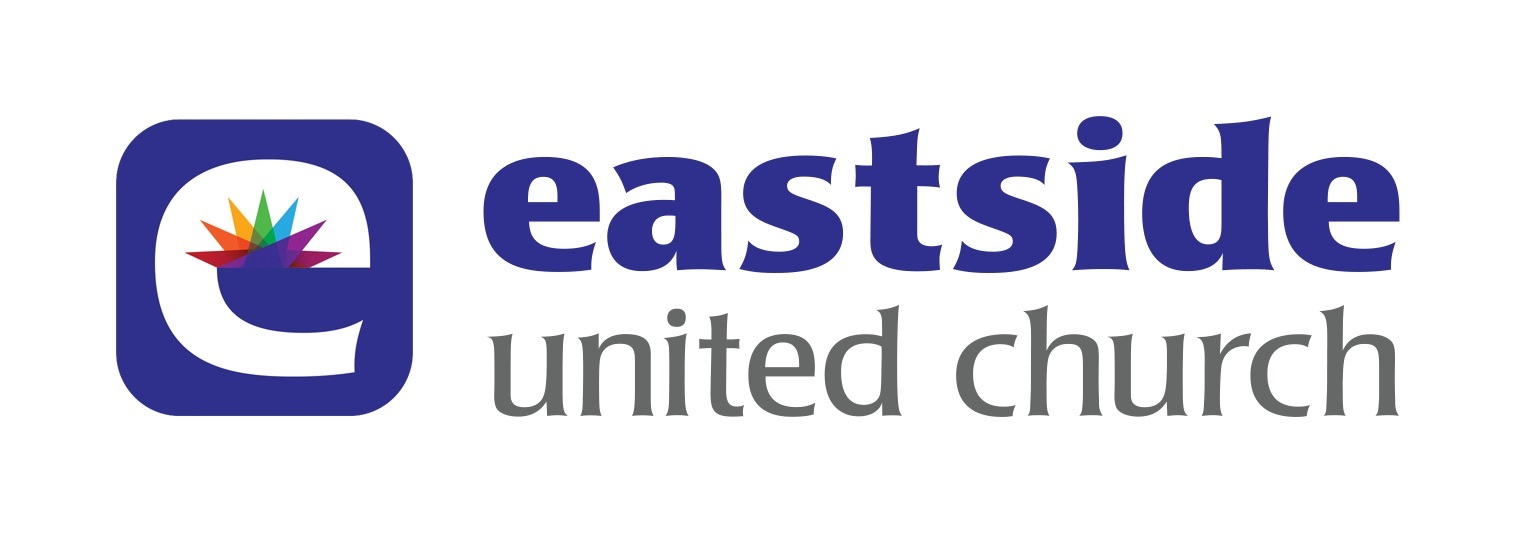 ANNOUNCEMENTS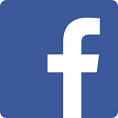 Summer 2017306-761-0556    eastsideunited@sasktel.netLike us on facebook (Eastside United Church)Follow us on Twitter @Eastside_united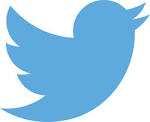 www.eastsideunited.caWelcome to Eastside United Church.  May our opportunities of ministry offer you rest, challenge and peace on your Christian journey.Russell’s e-mail address: russell.eastside@sasktel.netSummer Office Hours: Russell is away from July 24 to August 14 for vacation and the Skylight Festival.The Eastside Office will be closed the weeks of July 3, July 31 and August 7 and open mornings only for the weeks of July 10, 17 and 24.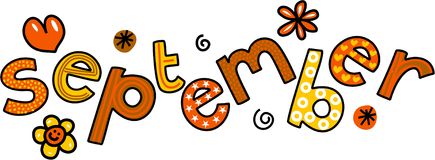 Sunday, September 3 Worship returns to 11:15 am Saturday, September 9 LSC Women’s Breakfast 8 to 10 amThursday, September 14 Craft and Study Group 1:30 pmThursday, September 14 Eastside Family Dinner 6 pmSunday, September 17 Kick Off Sunday 11:15 amTuesday, September 19 The New Parish Book Study 7 pm (Let the office know of your interest by Sept. 7)Friday, September 22 Film and Faith Time TBAWorship with us this summer!We are moving to 9:30 am worship for the months of July and August again this year, sharing with St. Philip Anglican. On three Sundays in July, we are trying something NEW! In the spirit of celebration, sharing, and fun, Bread of Life Lutheran, Eastside United and St. Philip Anglican will be practicing “church crashing”, in which each congregation will host the service and members of the other two congregations are invited to “crash” it. What a great way to spend more time together and get to know each other better! There will be a special time of refreshments following worship.Here is your entire summer schedule!July 2 		St. Philip leadsJuly 9 		Church Crashing St. Philip leadsJuly 16 		Church Crashing Eastside leadsJuly 23 		Eastside leadsJuly 30 		Church Crashing Bread of Life leadsAugust 6 	St. Philip leadsAugust 13 	St. Philip leads: Morning PrayerAugust 20 	Eastside leadsAugust 27 	Eastside leads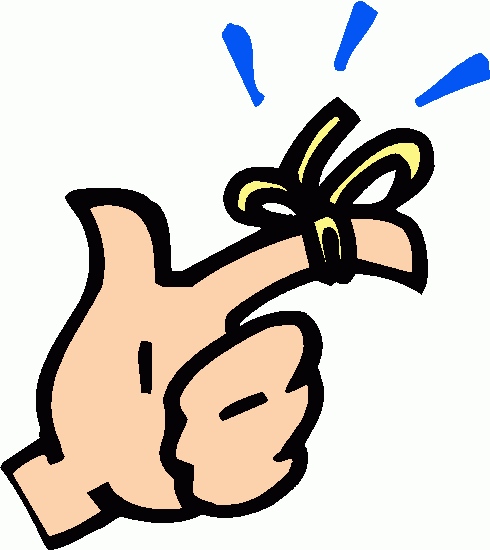 Remember, our IMCF Breakfasts continue throughout the summer. If you can help at either the July 22 or August 26 breakfasts please let Peter Braun know at peterbraun@myaccess.ca.Are you called to visit the sick, elderly or homebound? “Ministry of Care Training” (sponsored by the Roman Catholic Archdiocese of Regina) is open to all faith communities.  This one-day program is an introduction to those who would like to know more about being a Spiritual Care Visitor within a health care facility but also valuable for parish/church home and nursing home ministry.  The workshop will occur Saturday, September 9, 2017 – please contact Karen Ziegler at 306-766-5991 or Susan Askin at  639-625-7092 for further information or for a registration form.  ANNOUNCEMENTSSummer 2017306-761-0556    eastsideunited@sasktel.netLike us on facebook (Eastside United Church)Follow us on Twitter @Eastside_unitedwww.eastsideunited.caWelcome to Eastside United Church.  May our opportunities of ministry offer you rest, challenge and peace on your Christian journey.Russell’s e-mail address: russell.eastside@sasktel.netSummer Office Hours: Russell is away from July 24 to August 14 for vacation and the Skylight Festival.The Eastside Office will be closed the weeks of July 3, July 31 and August 7 and open mornings only for the weeks of July 10, 17 and 24.Sunday, September 3 Worship returns to 11:15 am Saturday, September 9 LSC Women’s Breakfast 8 to 10 amThursday, September 14 Craft and Study Group 1:30 pmThursday, September 14 Eastside Family Dinner 6 pmSunday, September 17 Kick Off Sunday 11:15 amTuesday, September 19 The New Parish Book Study 7 pm (Let the office know of your interest by Sept. 7)Friday, September 22 Film and Faith Time TBAWorship with us this summer!We are moving to 9:30 am worship for the months of July and August again this year, sharing with St. Philip Anglican. On three Sundays in July, we are trying something NEW! In the spirit of celebration, sharing, and fun, Bread of Life Lutheran, Eastside United and St. Philip Anglican will be practicing “church crashing”, in which each congregation will host the service and members of the other two congregations are invited to “crash” it. What a great way to spend more time together and get to know each other better! There will be a special time of refreshments following worship.Here is your entire summer schedule!July 2 		St. Philip leadsJuly 9 		Church Crashing St. Philip leadsJuly 16 		Church Crashing Eastside leadsJuly 23 		Eastside leadsJuly 30 		Church Crashing Bread of Life leadsAugust 6 	St. Philip leadsAugust 13 	St. Philip leads: Morning PrayerAugust 20 	Eastside leadsAugust 27 	Eastside leadsRemember, our IMCF Breakfasts continue throughout the summer. If you can help at either the July 22 or August 26 breakfasts please let Peter Braun know at peterbraun@myaccess.ca.Are you called to visit the sick, elderly or homebound? “Ministry of Care Training” (sponsored by the Roman Catholic Archdiocese of Regina) is open to all faith communities.  This one-day program is an introduction to those who would like to know more about being a Spiritual Care Visitor within a health care facility but also valuable for parish/church home and nursing home ministry.  The workshop will occur Saturday, September 9, 2017 – please contact Karen Ziegler at 306-766-5991 or Susan Askin at  639-625-7092 for further information or for a registration form.  